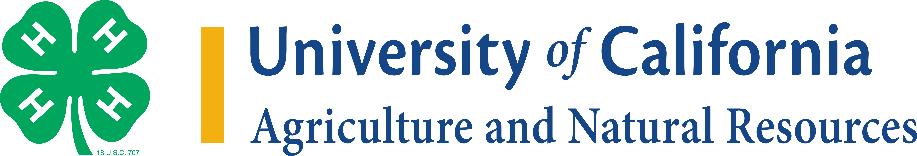 State 4-H Interview Contest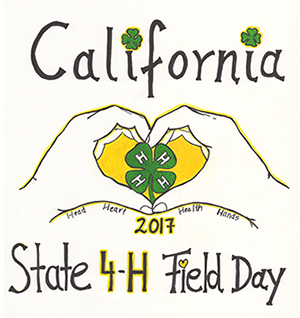 2017 Job DescriptionsThe Interview Contest is a popular event that gives 4-H members an opportunity to practice the real-life skills needed to apply for a job. Participants prepare a resumé and cover letter for a job they choose from the job descriptions listed below. Evaluators evaluate their performance during a mock interview and give constructive feedback using a standard evaluation rubric.Interview Contest participants must do the following:Choose a job: Choose from one of the three jobs listed below in your age category.Develop a resumé: Include real-life experiences (education, work, activities, etc.) that demonstrate your qualifications for the job selected.Write a cover letter: Your cover letter should explain why you should be considered for the job selected.Dress appropriately: Appropriate dress includes 4-H uniform or attire appropriate for a job interview as outlined in the California State 4-H Interview Contest Manual.Participants are encouraged to review the tips, interview questions, judging rubrics and supporting materials provided in the California State 4-H Interview Contest Manual. Senior Topic (14-19 years old)Franklin Street DeliPosition: Sandwich MakerPosition OverviewFranklin Street Deli is seeking a motivated and friendly sandwich maker! The maker would assist in making sandwiches during weekends and help move along the rush with a friendly, but efficient attitude. The maker will assist in all stages of the sandwich process including the cutting of vegetables, inventory and making sandwiches. The maker is also responsible for cleaning their utensils and workspace. The maker will have opportunities to meet with the manager to design new sandwich recipes and items to the deli.Essential Job FunctionsAssist in the cutting of all sandwich ingredientsMake sandwiches to the customer’s orderProvide exceptional service, even in rush timesClean utensils and the work areaAssist the manager in new ingredients and sandwich recipesOther Necessary SkillsStress managementCommunicationSocial SkillsProblem SolvingSelf-MotivationEligibility: 4-H Senior categoryBring: Cover letter and Résumé for this positionNOTE: This job description is not intended to be all-inclusive. Employee may perform other related duties as negotiated to meet the ongoing needs of the organization.Senior Topic (14-19 years old)The Clean Home CompanyPosition: House HelperPosition OverviewThe Clean Home Company is seeking a new house helper! This helper will visit a few houses once a week, clean and get the family ready for the week ahead. Duties include all aspects of cleaning the home, organizing, and washing. They also work with the family to put things away and prepare for the week ahead.Essential Job FunctionsClean the homes by vacuuming, dusting and polishingOrganize the rooms and put items awayWork with the family to set up a system of picking up and cleaningAssist in washing clothes and dishesPrepare the family for the week aheadOther Necessary SkillsSelf-motivationPlanning/OrganizingCooperationDecision MakingConcern for OthersEligibility: 4-H Senior categoryBring: Cover letter and Résumé for this positionNOTE: This job description is not intended to be all-inclusive. Employee may perform other related duties as negotiated to meet the ongoing needs of the organization.Senior Topic (14-19 years old)Heartland Bank and TrustPosition: Bank TellerPosition OverviewHeartland Bank and Trust is looking for a motivated and responsible employee to join their team of bank tellers! This position will assist in the after-school rush at the bank and some Saturday mornings. Tellers are responsible for bank transactions and entering them in the computer system. They are also responsible for answering questions and providing fast and courteous service. There is a performance track program with incentives that the teller can enroll in for advancement and rewards.Essential Job FunctionsBasic bank transactionsData entry of needed information in the computer systemAssist customers with questionsServe the customer in a fast and courteous mannerAssist in promoting bank specials and account offersOther Necessary SkillsOrganizationSelf-motivationGoal SettingKeeping RecordsStress ManagementEligibility: 4-H Senior categoryBring: Cover letter and Résumé for this positionNOTE: This job description is not intended to be all-inclusive. Employee may performIntermediate Topic (11-13 years old)General HospitalPosition: Hospital AttendantPosition OverviewGeneral Hospital is looking for a motivated and responsible youth to assist their nursing team! The position will be in direct contact with patients and serve their needs. These needs include assisting with meals, walks and exercise, reading and changing linens. The patients also frequently have visitors, so this position will assist in helping to meet their needs as well.Essential Job FunctionsReading to hospital patientsHelp with distributing meals to patientsAssist nurses in changing linens for patientsWalking with patientsAssisting hospital guests and visitors in needsOther Necessary SkillsNurturing RelationshipsCharacterProblem SolvingSocial SkillsContribution to a Group EffortEligibility: 4-H Intermediate categoryBring: Cover letter and Résumé for this positionNOTE: This job description is not intended to be all-inclusive. Employee may perform other related duties as negotiated to meet the ongoing needs of the organization.Intermediate Topic (11-13 years old)Full Bloom Gardening CompanyPosition: GardenerPosition OverviewFull Bloom Gardening Company is looking for a gardener to join their team. This gardener will be responsible for a home’s garden and working with the owner to complete a year around plan for their garden. This requires some horticulture knowledge or willingness to learn of seasons and planting. A garden guide book will also be provided. Other duties will be to plant and maintain the garden according to plan and address any plant health issues that arise.Essential Job FunctionsPlan out the garden according to the seasons and the owner’s desiresLearn about plant seasons, planting and soil conditionsObserve and treat for plant healthWork with owner to install any garden decorations, such as fencing or stonesPlant and maintain gardenOther Necessary SkillsLearning to LearnCommunicationPlanning/OrganizingDecision MakingSelf-ResponsibilityEligibility: 4-H Intermediate categoryBring: Cover letter and Résumé for this positionNOTE: This job description is not intended to be all-inclusive. Employee may perform other related duties as negotiated to meet the ongoing needs of the organization.Intermediate Topic (11-13 years old)Stitch and Seam TailorsPosition: Tailor AssistantPosition OverviewStitch and Seam Tailors is looking for a motivated assistant in their shop. The assistant would help with tailor reservations and orders, manage client pick-ups and payments, and maintain the shop’s appearance and inventory. The assistant should have basic sewing abilities or the willingness to learn from two exceptional seamstresses. The assistant will also help with promoting the tailor store through advertising, specials or public relations.Essential Job FunctionsAssist tailor with tailor reservationsManage client pick-ups and paymentsMaintain shop appearance and inventoryHelp with basic tailoringRun promotions for the tailor storeOther Necessary SkillsCommunicationContribution to a Group EffortLearning to LearnSelf-ResponsibilityDecision MakingEligibility: 4-H Intermediate categoryBring: Cover letter and Résumé for this positionNOTE: This job description is not intended to be all-inclusive. Employee may perform other related duties as negotiated to meet the ongoing needs of the organization.Junior Topic (9-10 years old)Happy Chow Pet FeedersPosition: Pet FeederPosition OverviewHappy Chow Pet Feeders is looking for a pet feeder to assist in their office. The pet feeder would assist in preparing the food, feeding the correct amount of food, and keeping inventory of feeds. Observe general animal health and report any problems to the manager. They would also assist in taking calls to schedule reservations.Essential Job FunctionsFeed animals appropriate amount on the animal’s feeding chartPrepare food for animalsAssist in the inventory of feedsObserve animal health and report to managerAssist in calls for reservationsOther Necessary SkillsKeeping recordsDisease PreventionPlanning/OrganizingSelf-responsibilityConcern for OthersEligibility: 4-H Junior categoryBring: Cover letter and Résumé for this positionNOTE: This job description is not intended to be all-inclusive. Employee may perform other related duties as negotiated to meet the ongoing needs of the organization.Junior Topic (9-10 years old)Fall Around Leaf CompanyPosition: Leaf RemoverPosition OverviewFall Around Leaf Company provides leaf removal and offers leaves for craft projects.Once the leaves are raked, then they are sorted and dried for sale for craft projects. This position will assist in collecting leaves and sorting by types. Information and training will be provided for sorting and drying. Some horticulture knowledge is a plus or willingness to learn about tress and their leaves.Essential Job FunctionsWork with a team for leaf removal tripsWork in a fast paced environment for sortingProvide records of leaves collected and hoursWork with community to identify volunteer organizations that would want leavesOrganize leaves for projectsOther Necessary SkillsTeamworkContribution to a group effortKeeping recordsCommunity Service VolunteeringPlanning/OrganizingEligibility: 4-H Junior category Bring: Cover letter and Résumé for this positionNOTE: This job description is not intended to be all-inclusive. Employee may perform other related duties as negotiated to meet the ongoing needs of the organization.Junior Topic (9-10 years old)Heartland Elementary SchoolPosition: Lost and Found AssistantPosition OverviewHeartland Elementary School is looking for a caring youth to assist in their office with the lost and found box. The assistant will help decorate a new lost and found box and make fliers to announce where the box is located. They will also log what items are reported as lost and what items are turned in. This log will be used by the office to reunite owners and their items. The assistant will also make classroom announcements about the importance of turning in objects and honesty on the playground. They will also submit a list of items to the office secretary and the school newspaper.Essential Job FunctionsDecorate the Lost and Found BoxMake fliers and announcements about the box and box locationKeep records of items lost and foundMake classroom announcements to encourage the use of the boxWork with the office secretary and the school newspaperOther Necessary SkillsKeeping RecordsContribution to a group effortCharacterCommunicationPlanning/OrganizingEligibility: 4-H Junior categoryBring: Cover letter and Résumé for this positionNOTE: This job description is not intended to be all-inclusive. Employee may perform other related duties as negotiated to meet the ongoing needs of the organization.